                             «УТВЕРЖДАЮ»Директор ГАУК НО «Центр народного творчества»___________________________Н.А.СтоляроваПоложение об Областном конкурсе творческих работ антинаркотической направленности «Жизнь без вредных привычек»(далее - Конкурс)Учредители и организаторы.•	Министерство культуры Нижегородской области.•	ГАУК НО «Центр народного творчества».Цель и задачи Конкурса.Цель конкурса - развитие у детей и молодежи отрицательного отношения к распространению и злоупотреблению наркотических веществ, формирование навыков здорового и безопасного образа жизни, ценностного отношения к своему здоровью.Задачи конкурса:- привлечение внимания населения к проблемам наркомании;- совершенствование профилактической работы, основанной на развитии мотивации детей и молодежи к ведению здорового образа жизни; - повышение художественного уровня проводимых мероприятий;- раскрытие творческой индивидуальности, выявление и поощрение талантливых авторов.Участники Конкурса.В Конкурсе могут принимать участие специалисты муниципальных и государственных учреждений социальной сферы (культуры, образования, молодежной политики и др.), индивидуальные авторы и творческие группы. Возраст участников не ограничен.Количество работ, представленных на Конкурс одним участником, не ограничено.Номинации Конкурса.Конкурс проводится по 2 номинациям:1. «Лучший сценарий».2. «Лучший плакат». В данной номинации Конкурс проводится по следующим возрастным категориям:от 7 до 10 лет;от 11 до 14 лет;от 15 до 18 лет;от 18 лет и старше.Требования к конкурсным работам.1. Номинация «Лучший сценарий».На Конкурс принимаются сценарии культурно-досуговых и информационно-просветительских мероприятий различных форм: праздников, театрализованных постановок, спектаклей, литературно – музыкальных композиций, тематических вечеров, различных программ и др.; Конкурсная работа должна представлять собой законченный сценарий, иметь грамотно простроенную композиционную структуру и идейно – тематическую основу (тему, идею, сверхзадачу); Для реализованных сценариев приветствуется предоставление наглядного материала – фотографий, эскизов костюмов, эскизов декораций, музыкального оформления и т.д.;Сценарий должен быть оформлен на листах формата А4, шрифт Times New Roman, размер шрифта 14, межстрочный интервал – 1,15. 2. Номинация «Лучший плакат».Плакат должен соответствовать тематике здорового образа жизни, отражать пагубность вредных привычек, разрушающих молодой организм.Работы должны быть выполнены в любой из техник: гуашь, акварель, аппликация, пастель, компьютерная графика, фотомонтаж, коллаж, а также в смешанной технике. Размер работы должен быть не менее формата А3. Каждая работа должна состоять из изображения и текста.Представленные на Конкурс работы должны быть в электронном виде формата изображения - JPEG, в цвете, разрешение  — не менее 1600х2000 пикселей. Размер графического файла не должен превышать 5 мегабайт.Каждая работа в электронном виде формата JPEG должна быть подписана: фамилия, имя, возраст, город проживания автора, название работы. (Пример: Иванова Дарья, 10 лет. г. Дзержинск. Спортивная семья)На Конкурс не принимаются работы, содержащие элементы насилия, расовой, национальной или религиозной нетерпимости.Критерии оценки конкурсных работ.1. Критерии оценки работ в номинации «Лучший сценарий»:- грамотная композиционная структура построения сценария;- грамотная идейно – тематическая основа сценария;- оригинальность, новизна тематики и сценарного хода;- систематизированность изложенного материала;- применение мультимедийных технологий;- культура оформления сценария (сведения о наглядном, музыкальном оформлении мероприятия, эстетический вид и др.).2. Номинация «Лучший плакат»:-соответствие тематике конкурса;-оригинальность художественного решения; - информационная насыщенность материала;-техническое качество исполнения;- соответствие творческого уровня возрасту автора.Работы, представленные на Конкурс, не рецензируются и не возвращаются.Работы, вызывающие обоснованные сомнения в отношении авторства, к участию в конкурсе не допускаются; в случае обнаружения плагиата в любом варианте, работа снимается с конкурса независимо от этапа её рассмотрения.Подав заявку на участие в Конкурсе, авторы автоматически дают право на использование конкурсных работ в некоммерческих целях (публикация в печатных изданиях, использование на выставочных стендах и прочие виды презентации и публикации) со ссылкой на авторство.В случае предъявления претензий или жалоб на нарушение авторского права со стороны третьего лица или организации, сценарий снимается с дальнейшего участия в Конкурсе, и всю ответственность по претензии несёт лицо, представившее материал.Лучшие сценарные материалы будут опубликованы в сборнике методических рекомендаций Центра народного творчества  «Жизнь без вредных привычек», а лучшие плакаты в электронном виде будут прилагаться к данному сборнику без дополнительного уведомления авторов, и могут быть использованы при подготовке различных мероприятий.Работы присылаются в электронном и цифровом виде на адреса электронной почты: onmc-kdd@mail.ru  (для номинаций «Лучший сценарий»);  konkurs_cnt@mail.ru (для номинации «Лучший плакат») с пометкой в теме письма: «Жизнь без вредных привычек».Сроки проведения Конкурса.Конкурс проводится с 8 апреля 2019 года по 9 октября 2019 года.Конкурс проводится в 3 этапа: 1 этап: 8 апреля  –  1 октября  – приём заявок (Приложение 1), сбор работ;2 этап: 1 – 9 октября – подведение итогов конкурса: отбор работ для выставки, определение и оповещение победителей Конкурса; 3 этап: награждение победителей конкурса.Подведение итогов Конкурса и награждение победителей.Участники Конкурса оцениваются по номинациям и категориям и награждаются дипломами 1, 2, 3 степени в электронном виде.Жюри имеет право учреждать специальные дипломы.Жюри оставляет за собой право не присуждать или делить какое-либо из призовых мест.Итоги Конкурса размещаются на сайтах учредителей и организаторов Конкурса.Организаторы Конкурса оставляют за собой право использования представленных на конкурс материалов в открытой печати со ссылкой на авторов без их дополнительного уведомления. Финансовые условияОрганизационный взнос за участие в Конкурсе не предусматривается.Контактная информацияЦентр народного творчества по адресу: 603001, г. Н. Новгород, ул. Рождественская, д.24, 3 этаж.Телефон (факс): 433-01-14, 434-21-64.Приложение 1.Заявка на участие в Областном конкурсе творческих работ антинаркотической направленности «Жизнь без вредных привычек»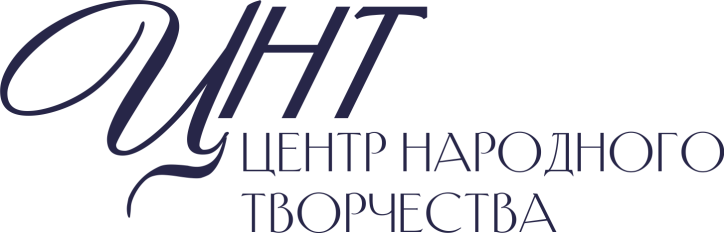 Министерство  культуры  Нижегородской областиГосударственное автономное учреждение культуры Нижегородской области«Центр народного творчества»_____________________________________________От 08.04. 2019 г. №  112            на № ________от ____________Район (городской округ), населенный пунктПолное наименование учреждения по Уставу Полное название конкурсной работы НоминацияФ.И.О. автора или группы авторов Должность Возраст автора Контакты участника (раб., сот., E-mail) 